1	Funktionale kommunikative KompetenzenHörverstehen und Hör-/ SehverstehenLeseverstehenSprechen: an Gesprächen teilnehmenSprechen: zusammenhängendes SprechenSchreibenSprachmittlung (Kl. 5-10)2	Verfügung über sprachliche MittelWortschatzGrammatikAussprache und IntonationOrthographie3	Methodenkompetenzen (ab Kl. 5)Textrezeption (Hör- und Hör-/ Sehverstehen und Leseverstehen)InteraktionTextproduktion (Sprechen und Schreiben)LernstrategienPräsentation und MedienLernbewusstheit und Lernorganisation4	Interkulturelle Kompetenzen (ab Kl. 5)5	Zusammenführung von Kompetenzen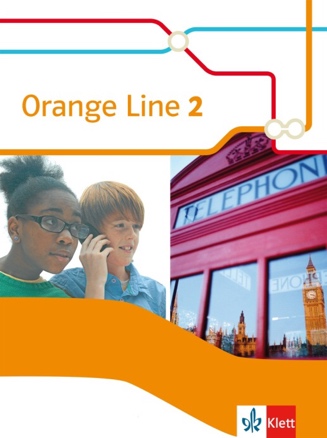 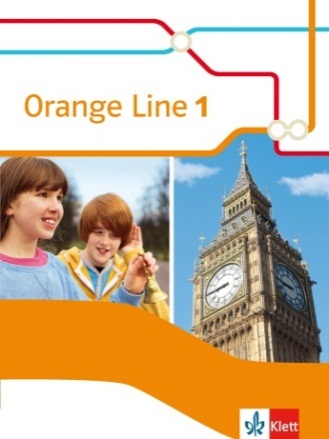 Orange Line 1 und 2Abgleich mit dem Kerncurriculum für die Oberschule in Niedersachsen Kompetenzerwartungen am Ende der Doppeljahrgangsstufe 5/6VorbemerkungVerpflichtende Anforderungen des Kerncurriculums sind wie im Kerncurriculum mit ■ gekennzeichnet, weiterführende Anforderungen für leistungsstärkere Schülerinnen und Schüler sind mit ● gekennzeichnet.Die Schülerinnen und Schüler könnenSeite/Übung bzw. SeiteWendungen und Wörter verstehen, wenn es um Dinge von ganz unmittelbarer Bedeutung geht (z. B. grundlegende Informationen zu Person, Familie, Einkaufen, Schule, näherer Umgebung), sofern deutlich und sehr langsam gesprochen wird.OL 1: u. a. 10/2, 14/1, 77/4, 39/4b, 90/2OL 2: u. a. 10/3, 61/2, 91/3■ einfache Aufforderungen und Dialoge im classroom discourse verstehen.OL 1: u. a. 35/5-7, 79/12 Study skills, 184-185OL 2: u. a. 23/Step 5, 43/Step 6, 188-189■ in den meisten Fällen das Thema von Gesprächen erkennen, die in ihrer Gegenwart geführt werden.OL 1: u. a. 25, 45, 65, 83, 103, 123OL 2: u. a. 21/2, 61/2, 101/2■ an sie gerichteten Anweisungen und kurzen, einfachen Wegerklärungen folgen.OL 1: u. a. 109, 184, 185OL 2: u. a. 79, 188-189■ das Wesentliche von kurzen, klaren und einfachen Durchsagen und Mitteilungen erfassen.OL 2: u. a. 63/Step 6, 66-67, 103/Step 6■ die Hauptinformationen aus kurzen, langsam und deutlich gesprochenen Tonaufnahmenüber vorhersehbare alltägliche Dinge entnehmen.OL 1: u. a. 30-31, 32/2, 113/4OL 2: u. a. 10/3, 75/4, 111/3■ wesentliche Merkmale einfacher Geschichten und Spielszenen (Figuren und Handlungsablauf) erfassen.OL 1: u. a. 25, 45, 65, 83, 103, 123OL 2: u. a. 10/3, 41/2, 81/2Die Schülerinnen und Schüler könnenSeite/Übung bzw. Seitekurze, einfache Texte aus ihrem unmittelbaren Erfahrungsbereich lesen und verstehen, die einen eng begrenzten, häufig wiederkehrenden Grundwortschatz und einen gewissen Anteil international bekannter Wörter enthalten. OL 1: u. a. 50-51, 92/1-2, 126-127OL 2: u. a. 10/1, 34/1, 110/1■ Arbeitsanweisungen, Aufgabenstellungen, Anleitungen und Erklärungen im Unterrichtskontext verstehen.OL 1: u. a. 26-27, 86-87, 184OL 2: u. a. 22-23, 102-103, 188/Instructions■ Lehrbuch- und Lektüretexte global verstehen und mit Hilfen wichtige inhaltliche Aspekte entnehmen.OL 1: u. a. 43/3, 58/2, 62-63, 149, 150-153OL 2: u. a.18/3, 58/3, 118/3■ leichte private und öffentliche Alltagstexte (z. B. Einladungen, Briefe, Anzeigen und Anweisungen) verstehen und diesen wesentliche Informationen entnehmen.OL 1: u. a. 85, 50-51, 48OL 2: u. a. 87/Reading skills, 88-89, 117/11■ einige unbekannte Wörter und Formulierungen mit Hilfen aus dem Kontext erschließen.OL 1: u. a. 51/2, 69, 100/Study skillsOL 2: u. a. 47/1, 58/Study skills, 86,87■ das Wörterverzeichnis im Lehrwerk sachgerecht verwenden.OL 1: u. a. 46/Study skills, 186, 239OL 2: u. a. 47/1, 58/Study skills, 107/2a● unter Anleitung mit einem zweisprachigen Wörterbuch umgehen.OL 1: u. a. 51/3, 239OL 2: u. a. 103/Study skills, 107/2aDie Schülerinnen und Schüler könnenSeite/Übung bzw. Seitesich auf einfache Art verständigen. Die Kommunikation hängt weitgehend davon ab, dass etwas langsam wiederholt oder umformuliert wird. Sie können einfache Fragen stellen und beantworten, einfache Feststellungen treffen oder auf solche reagieren, sofern es sich um unmittelbare Bedürfnisse oder um vertraute Themen handelt.OL 1: u. a. 13/3, 65/3, 99/12OL 2: u. a. 13/9, 33/8, 76/9■ auf einfache Sprechanlässe reagieren und einfachste Sprechsituationen bewältigen(z. B. Begrüßungs-, Höflichkeits- und Abschiedsformeln verwenden, jemanden einladenund auf Einladungen reagieren, Verabredungen treffen, um Entschuldigung bitten undauf Entschuldigungen reagieren, Zustimmung oder Ablehnung ausdrücken und sagen,was sie gern haben und was nicht).OL 1: u. a. 8/1, 65/3, 35/5-7, 111/3OL 2: u. a. 9/3, 15/7, 33/10, 101/3■ auf einfache Weise vertraute Themen des Alltags besprechen, wenn sie klar, langsam und direkt angesprochen werden.OL 1: u. a. 61/12, 99/12, 115/11OL 2: u. a. 13/10b, 31/5, 111/4■ sich in sehr einfachen Alltagssituationen ihrer vertrauten Umgebung (Einkaufen, Essen,Benutzung öffentlicher Verkehrsmittel) verständigen sowie Grundinformationen geben und erfragen.OL 1: 79/12, 97/4, 109OL 2: u. a. 57/11, 60, 61/3, 77/11■ in einem Dialog einfache persönliche Fragen stellen und beantworten sowie auf einfache Feststellungen reagieren.OL 1: u. a. 40/9, 45/3, 99/12OL 2: u. a. 37/10, 73/10, 113/10● einfache Sprechsituationen bewältigen.OL 1: u. a. 77/6, 113/6, 117/4OL 2: u. a. 17/11, 49/3, 89/4● sich in einfachen Routinesituationen verständigen.OL 1: u. a. 78/9-10, 99/11, 109OL 2: u. a. 33/10, 57/11, 77/11Die Schülerinnen und Schüler könnenSeite/Übung bzw. Seitesich beschreiben und sagen, was sie tun und wo sie wohnen. Sie können sich mit einfachen Wendungen zu Personen, Tieren, Dingen und Orten äußern.OL 1: u. a. 26-27, 66-67, 91/3OL 2: u. a. 18/1, 69/3, 118/1OL 1: u. a. 17/13, 57/15, 21/14, 111/3OL 2: u. a. 29/3, 63/Step 4, 73/10b■ sich und andere in einfachen Sätzen beschreiben und über sich und andere Auskunft geben.OL 1: u. a. 13/4, 17/13, 40/9OL 2: u. a. 18/1, 69/3, 113/10b■ kurz über eine Tätigkeit oder ein Ereignis sprechen und in einfacher Form aus dem eigenen Erlebnisbereich erzählen.OL 1: u. a. 61/12, 75/11, 99/12OL 2: u. a. 13/10b, 69/3, 118/1■ eine kurze, einfache und eingeübte Präsentation zu einem vertrauten Thema geben.OL 1: u. a. 27, 57/15, 67OL 2: u. a. 42-43, 62-63, 102-103● sich und andere in komplexeren Sätzen beschreiben.OL 1: u. a. 26-27, 38/2b, 116/2bOL 2: u. a. 113/10bDie Schülerinnen und Schüler könnenSeite/Übung bzw. Seiteeinfache Sätze schreiben, die sich auf vertraute Themen wie Familie und Schule beziehen, und elementare Alltagskommunikation wiedergeben.OL 1: u. a. 17/13. 41/12, 115/11OL 2: u. a. 13/10a, 93/10, 107/Writing skills■ nach Vorlage über sich selbst und fiktive Menschen schreiben (Wo leben sie, was tunsie?).OL 1: u. a. 43/5, 88-89, 119/10OL 2: u. a. 34/2b, 79/4b, 99/5■ schriftlich Informationen zur Person erfragen oder weitergeben (u. a. Zahlen und Daten,eigener Name, Nationalität, Alter, Geburtsdatum).OL 1: u. a. 13/4, 17/12, 88-89OL 2: u. a. 37/10, 42-43, 79/4a■ kurze, einfache Mitteilungen schreiben.OL 1: u. a. 17/12b), 49, 121/5OL 2: u. a. 50/4, 109/3, 117/11■ das Wörterverzeichnis im Lehrwerk sachgerecht verwenden.OL 1: u. a. 46/Study skills, 239, Word banksOL 2: u. a. 107/2a, 240● über sich selbst und fiktive Personen schreiben.OL 1: u. a. 41/12, 88-89, 121/5aOL 2: u. a. 34/2b, 79/4b, 99/5● unter Anleitung zweisprachige Wörterbücher zur Textproduktion verwenden.OL 1: u. a. 88-89, 239OL 2: u. a. 107/2a, 240Die Schülerinnen und Schüler könnenSeite/Übung bzw. SeiteDie Schülerinnen und Schüler können in Alltags- und Begegnungssituationen mündlich und schriftlich zu vertrauten Themen Äußerungen und Texte sinngemäß von der einen in die andere Sprache übertragen.OL 1: u. a. 24, 44, 64, 82,102, 122OL 2: u. a. 40, 60, 100Die Schülerinnen und Schüler setzen zunehmend adressaten- und situationsgerechte Strategien und Hilfsmittel ein.OL1: u. a. Mediation, 24, 102OL 2: u. a. 20, 80, 120Die Schülerinnen und SchülerSeite/Übung bzw. Seiteverfügen über einen elementaren Vorrat an einzelnen Wörtern und Wendungen, um in bestimmten konkreten Situationen grundlegenden Kommunikationsbedürfnissen zu den Themenbereichen „Personen, Familie, Essen und Trinken, Einkaufen, Schule, Hobbys und nähere Umgebung“ gerecht werden zu können und einfache Grundbedürfnisse auszudrücken.OL 1: u. a. 13/3, 17/13, 79/12, 41/12, 53/2, 91/3OL 2: u. a. 29/3, 49/3, 53/12, 69/3, 77/11■ verfügen über ein begrenztes sprachliches Repertoire, mit dem sie einfache häufig wiederkehrende Alltagssituationen bewältigen können; in nicht routinemäßigen Situationen kommt es häufig zu Abbrüchen und Missverständnissen.OL 1: u. a. 53/2, 79/12, 115/11OL 2: u. a. 9/3, 37/10, 57/11■ verfügen über Wörter und Wendungen, die sich auf konkrete Situationen beziehen.OL 1: u. a. 79/12, 115/11, 124-125OL 2: u. a. 9/3, 17/11, 37/Speaking skills■ verfügen über genügend Wortschatz, um elementare Kommunikationssituationen bewältigen zu können.OL 1: u. a. 17/13, 35/5-7, 109OL 2: u. a. 33/10, 47/3-4, 57/11■ verfügen über die Fähigkeit, das Wörterverzeichnis im Lehrwerk sachgerecht zu verwenden.OL 1: u. a. 46/Study skills, 239, Word banksOL 2: u. a. 47/1, 107/2a, 240● können einfache grammatische Begriffe verstehen und verwenden.OL 1: u. a. 159-177OL 2: u. a. 160-178● können unter Anleitung zweisprachige Wörterbücher sachgerecht verwenden.OL 1: u. a. 51/3, 88-89, 239OL 2: u. a. 47/1, 107/2a, 240Die Schülerinnen und SchülerSeite/Übung bzw. Seiteverfügen über elementare grammatische Strukturen, die in Alltagssituationenund ihnen vertrauten Themenbereichen zur Verständigung in der Zielsprache erforderlich sind. Sie zeigen eine begrenzte Beherrschung einiger einfacher grammatischer Strukturen und Satzmuster in einem auswendig gelernten Repertoire. Sie machen zwar noch elementare Fehler, trotzdem wird in der Regel klar, was sie ausdrücken möchten.OL 1: u. a. 41/12, 84-85, 124-25OL 2: u. a. 17/11, 37/10, 77/11■ können einfache Aussagen, Fragen und Aufforderungen in bejahter und verneinter Form verstehen und formulieren.OL 1: u. a. 20-21, 36-37, 40-41OL 2: u. a. 16/8, 32/7, 76/9■ können ihnen bekannte Handlungen, Ereignisse und Sachverhalte als gegenwärtig, vergangen,  zukünftig oderzeitlos verstehen und wiedergeben.OL 1: u. a. 56-57, 60-61, 74-75, 78-79OL 2: u. a. 72/7, 92/7, 96/9, 170-171, 173-174OL 1: u. a. 94-95, 98-99, 114-115, 118-119OL 2: u. a. 12/7, 36/8, 37/9, 162-163, 164-165OL 1: u. a. 16-17, 20-21, 40-41, 74-75OL 2: u. a. 77/10, 113/9, 117/10, 172, 176-177, 178■ können Anzahl, Art und Zugehörigkeit von Gegenständen, Lebewesen und Sachverhalten erkennen und mit einfachen Satzmustern ausdrücken.OL 1: u. a. 19/6, 19/8, 160OL 2: u. a. 52/10, 56/9, 116/9, 168-169■ können einfache räumliche und zeitliche Beziehungen erkennen und ausdrücken.OL 1: u. a. 19/5, 61/12, 74-75OL 2: u. a. 37/10, 117/10, 232● können einfache Satzstrukturen für Aussagen, Fragen und Aufforderungen in bejahter und verneinter Form verstehen und verwenden.OL 1: u. a. 20-21, 36-37, 40-41OL 2: u. a. 16/8, 32/7, 76/9● können ein grundlegendes Repertoire an Zeitformen für ihnen vertraute gegenwärtige,vergangene oder zukünftige Handlungen, Ereignisse und Sachverhalte verstehen und verwenden.OL 1: u. a. 56-57, 60-61, 74-75, 78-79OL 2: u. a. 72/7, 92/7, 96/9OL 1: u. a. 94-95, 98-99, 114-115, 118-119OL 2: u. a. 12/7, 36/8, 37/9OL 2: u. a. 77/10, 113/9, 117/10● können ein begrenztes Spektrum von Strukturen zum Ausdruck von Handlungsaspekten (Gewohnheit, gerade ablaufende Handlung, Fähigkeit, Wunsch, Erlaubnis und Verbot) verstehen und verwenden.OL 1: u. a. 56-57, 6061, 74-75, 36-37, 113/3-4, 174OL 2: u. a. 72/8, 93/8, 97/10, 173-174Die Schülerinnen und SchülerSeite/Übung bzw. Seite■ verfügen im Laufe des Sprachlernprozesses zunehmend über Aussprache- und Intonationsmuster einer Standardsprache, die eine weitgehend störungsfreie Kommunikation ermöglichen. Korrekte Aussprache und Intonation sind von Beginn des Sprachlernprozesses an wichtig. Sie sind ein integrativer Bestandteil des Fremdsprachenerwerbs. Die Aussprache ist gut verständlich, auch wenn ein fremder Akzent teilweise offensichtlich ist und etwas manchmal falsch ausgesprochen wird.OL 1: u. a. 15/4, 39/7-8, 81/5, 109/1OL 2: u. a. 34/3, 75/6, 94/4● können zunehmend die Zeichen der Lautschrift sprachlich umsetzen, um die Aussprache von Wörtern selbstständig zu erschließen.OL 1: u. a. 55/8, 93/6, 183OL 2: u. a. 55/6, 115/6, 187Die Schülerinnen und Schüler könnenSeite/Übung bzw. Seitekönnen Wörter, Wendungen und Sätze aus dem produktiven Grundwortschatz überwiegend korrekt schriftlich wiedergeben. Sie können kurze Texte zu bekannten Themen orthografisch so verfassen, dass Zweifel an der Wortbedeutung nicht entstehen.OL 1: u. a. 26/Step 2, 89, 124-125OL 2: u. a. 35/5, 103/Study skills, 107/2Die Schülerinnen und Schüler könnenSeite/Übung bzw. Seite■ verschiedene Hör- und Lesetechniken (skimming, scanning und intensive listening andreading) bei unterschiedlichen Textsorten anwendenOL 1: u. a. 30-31, 50-51, 100/3-101/4OL 2: u. a. 50/1, 78/2, 86-87■ sich seinen groben Überblick über Struktur und Inhalt eines Textes verschaffen.OL 1: u. a. 23/Reading skills, 110/1, 121/3OL 2: u. a. 59/4, 79/Group skills, 99/5a■ wichtige Textstellen kenntlich machen.OL 1: Aufgaben mit Markieren und Unterstreichen im Workbook (978-3-12-548081-0).■ unterschiedliche Techniken zum Notieren und Ordnen von Grundgedanken und Detailinformationen einsetzen (u. a. Randnotizen, Zwischenüberschriften, mind maps).OL: u. a. 51/2a, 92/3, 103/2OL 2: u. a. 34/Study skills, 53/Study skills, 71/4■ Verständnislücken (z. B. im Wortschatz) durch intelligent guessing schließen.OL 1: u. a. 25/Viewing skills, 51/2, 100/Study skillsOL 2: u. a. 35/4, 59/Study skills, 87/2■ Wörterverzeichnisse zum Nachschlagen nutzen.OL 1: u. a. 46/Study skills, 239, Word banksOL 2: u. a. 47/1, 107/2, 240● Wörterbücher verwenden.OL 1: u. a. 51/3, 88-89, 239OL 2: u. a. 47/1, 107/2, 240Die Schülerinnen und Schüler könnenSeite/Übung bzw. Seite■ sich in der Klasse, in Gruppen und mit Partnern in der Fremdsprache verständigen und einen einfachen Dialog zu Alltagssituationen aufrechterhaltenOL 1: u. a. 84-85, 115/11, 124-125OL 2: u. a. 17/11, 57/11, 189■ Verständigungsprobleme durch Rückfragen, Vereinfachungen, Höflichkeitsformeln und nonverbale Mittel überwinden.OL 1: u. a.27/Step 5, 79/12, 108-109OL 2: u. a. 15/Speaking skills, 37/Speaking skills, 94/Speaking skills■ Techniken der Sprachmittlung einsetzen.OL 1: u. a. 24, 64, 102OL 2: u. a. 20, 40, 60, 80, 100, 120Die Schülerinnen und Schüler könnenSeite/Übung bzw. Seite■ sich Informationen aus unterschiedlichen fremdsprachlichen Textquellen beschaffen und diese bearbeiten.OL 1: u. a. 89/1b), 104-105OL 2: u. a. 42/Step 2, 62/Step 2, 125/Study skills■ Techniken des Notierens zur Vorbereitung eigener Texte oder Präsentationen nutzen.OL 1: u. a. 27/Step 1, 89/1c, 124/Step 1OL 2: u. a. 42/Step 2, 62/Step 2, 107/2a■ Hilfsmittel zur Erstellung von Texten (Wörterbücher, Wörterverzeichnisse und Grammatikseiten des Lehrwerks) verwenden.OL 1: u. a. 46/Study skills, 89/1c, Word banks, 158-177OL 2: u. a. 63/Study skills, 103/Study skills, 107/2a● die Phasen der Textproduktion (Entwerfen, Schreiben/Vortragen, Überarbeiten/Evaluieren) unter Anleitung durchführen.OL 1: u. a. 89, 119/10, 125/Step 5OL 2: u. a. 23/Step 3, 63/Study skills, 107/Writing skillsDie Schülerinnen und Schüler könnenSeite/Übung bzw. Seite■ Hilfsmittel zum Nachschlagen und Lernen (z. B. Grammatikbücher, Schulbücher usw.) selbstständig nutzen.OL 1: u. a. 158-177,178-181, 182-183, 239OL 2: u. a. 63/Study skills, 103/Study skills, 107/2a■ Verfahren zur Vernetzung (z. B. mind maps), Strukturierung (z. B. Wortfelder) und Speicherung (z. B. Wortkarteien) von sprachlichen Mitteln anwenden.OL 1: u. a. 93/4, 115/11, 182, Word banksOL 2: u. a. 71/4, 186, 206Die Schülerinnen und Schüler könnenSeite/Übung bzw. Seite■ Präsentationstechniken einsetzen (Medienwahl, Gliederungstechniken, Visualisierungstechniken und Gruppenpräsentationen).OL 1: u. a. 66-67, 84-85, 124-125OL 2: u. a. 42-43, 62-63, 102-103■ mit Lernprogrammen arbeiten.Lernsoftware im Workbook (978-3-12-548081-0)■ neue Technologien zur Informationsbeschaffung und zur kommunikativen Interkation nutzen.OL 1: u. a.63/4b), 66/Step 4, 121/5OL 2: u. a. 43/Study skills, 63/Step 4, 125/Study skillsDie Schülerinnen und Schüler könnenSeite/Übung bzw. Seite■ den Nutzen der Fremdsprache zur Pflege von persönlichen Kontakten einschätzen.OL 1: u. a. 17/12b, 88-89, 119/10OL 2: u. a. 60, 90/Culture box, 120■ Partner- und Gruppenarbeit unter Anleitung organisieren und dabei über die Zielbeschreibung, die Rollenverteilung, den Ablauf und die Präsentationsformen entscheiden.OL 1: u. a. 66-67, 84-85, 124-125OL 2: u. a. 22-23, 42-43, 102-103■ selbstständig, mit einem Partner und in Gruppen längere Zeit arbeiten.OL 1: u. a. 26-27, 66-67, 106-107OL 2: u. a. 22-23, 42-43, 106-107■ projektorientiert arbeiten.OL 1: u. a.106-107, 124-125, 157OL 2: u. a. 62-63, 82-83, 122-123■ für sie förderliche Lernbedingungen erkennen und nutzen, ihre Lernarbeit organisieren und die Zeit einteilen.OL 1: u. a. 89, 106-107, 182OL 2: u. a. 62-63, 102-103, 186/Vocabulary tips■ ihren eigenen Lernfortschritt beschreiben und z. B. in einem Portfolio dokumentieren.OL 1: u. a. 41/12, 57/15, 66/Checklist OL 2: u. a. 42/Checklist, 82/Checklist, 102/Checklist● Regeln finden und Fehler erkennen und diese Erkenntnisse für den eigenen Lernprozess nutzen.OL 1: u. a. 56/Language detectives, 84/Checklist, 89, 125/Step 5-7OL 2: u. a. 12/Study skills, 22/Checklist, 107/2cDie Schülerinnen und SchülerSeite/Übung bzw. SeiteDie in OL 1 und 2 belegten interkulturellen Kompetenzen werden in den Folgebänden ausgebaut und die noch offenen Aspekte behandelt.■ können Unterschiede und Gemeinsamkeiten zwischen Kulturen erkennen.OL 1: u. a. 44/2, 59/Culture box, 70/1OL 2: u. a. 9/3, 9/Culture box, 90/Culture box■ können Orientierungswissen nutzen, um eigene und fremde Verhaltensweisen, Lebensformen undWertvorstellungen zu beschreiben.OL 1: u. a.48-49/Culture boxes, 70-71, 91/Culture boxOL 2: u. a. 9/3, 69/3, 90/2■ können erkennen, dass es neben den eigenen auch andere, gleichrangige kulturelle Wertesysteme gibt.OL 1: u. a. 44, 70-71OL 2: u. a. 34/Culture box, 68-69, 148-149■ sind bereit, ungewohnte Erfahrungen auszuhalten und sich auf fremde Situationen einzustellen.OL 1: u. a. 24, 102OL 2: u. a. 9/3, 60, 90/Culture box■ können gängige Sichtweisen, Vorurteile und Stereotype des eigenen und eines anderen Landes erkennen und sich mit ihnen auseinandersetzen.OL 2: u. a. 21/Culture box, 26-27, 69/Culture box, 90/Culture box, 120/Culture box■ können sich mit anderen Kulturen auseinandersetzen und dieses für die Stärkung der eigenen Identität und die Anerkennung anderer Identitäten nutzen.OL 1: u. a.64/2, 96/Culture box, 103OL 2: u. a. 34/Culture box, 68-69, 82-83■ können kulturelle Differenzen, Missverständnisse und Konfliktsituationen bewusst wahrnehmen, sich darüber verständigen und gegebenenfalls gemeinsam handeln.OL2: u. a. 14/5, 22-23, 196■ Die Kenntnisse und Fertigkeiten beziehen sich besonders auf Charakteristika der eigenen und der fremdsprachigen Kultur und Gesellschaft aus folgenden Bereichen:persönliche LebensgestaltungSchuleAlltag und LebensbedingungenOL 1: u. a. 52-53, 65, 90-91OL 2: u. a. 9/Culture box, 89/Culture box, 90/Culture boxOL 1: u. a. 32-33, 44, 45OL 2: u. a. 70/1, 70/Culture box, 80OL 1: u. a. 33/Culture box, 65, 103OL 2: u. a. 21/Culture box, 54/Culture box, 60/Culture boxSeite/Übung bzw. SeiteIn Lernsituationen werden erworbene Kompetenzen nicht isoliert, sondern zusammenhängend angewandt.OL 1: alle Your turn-Aufgaben (z. B. 21/14, 75/11, 99/12und alle Unit tasks (26-27, 46-47, 66-67, 84-85, 104-105, 124-125)OL 2: ebenso